1.	 Listen to Jess talking about a trip she’s planning with her friend and then decide which sentences are true (T) or false (F).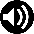 Example: Jess and Margie are going to Iceland for a fortnight. T1	They chose a flight at midnight because it’s cheaper. ___2	They’re planning to go swimming at the Blue Lagoon often. ___3	Jess doesn’t think she’ll enjoy swimming at the Blue Lagoon. ___4	They’ve organized a bus tour of nearby 
areas. ___5	Jess’s cousins have horses. ___6	Jess hopes they’ll see wild horses. ___7	This’ll be Jess’s first time in Iceland. ___2.	Read a blog about a new fantasy computer game and answer the questions.How is The World Is What You Make It described?It is described as both imaginative and realistic.1	What determines the next stages in the game? 2	In real life how do our actions affect us?3	Are the situations the player faces like real-life situations?4  How can the game help players?5	What kind of research did the people who made the game do?6	What three reasons does the writer give as to why you should buy the game? 7	Does the writer like the game?3.  COMPLETE THESE SENTENCES USING WHICH / WHO / WHEN / WHERE / WHOSE /  THAT / NOTHING:1 There’s the man _________ taught me English.2 Do you know a shop _________ I can buy a laptop computer?
3 The police haven’t found the person _________ killed Jack Dover.
4 John Skull, _______ book "English made simple" sold a million copies, died today.5 The language ________ people speak in Wales is called Welsh.
6 Ted, _________ fixes my car, has just won the lottery.7 This is Joe Biggs, _________ works in Greenwich.
8  I’d like to speak to the person _________ deals with accounts.9  I hate it ________ my boss asks me to work overtime.10 Have you got a typewriter _________ I can borrow?
11 The job ________ he got wasn’t very interesting. 4.	Correct the mistakes in the sentences. Use zero or first conditional.If I'll eat too much my jeans won't fit.If I eat too much my jeans won't fit.1	If I am spending a lot of time on my homework, I will do it well.	________________________________________________________________2	Water will freeze if it gets icy cold.	________________________________________________________________3	When I go to bed early I will always feel great the next day.	_________________________________________________________________4	If we won the hockey match we will have a party.	___________________________________5	She likes when I will make pizza.	___________________________________6	Why will leaves go green when there is sunlight?	___________________________________   5. Choose the correct alternatives.If he changes into a dragon, what will / does happen?1	If this is it, she isn't / won't be interested.2	I will / do put the TV on when you sit down.3	How do / will you feel about the future? 4	If people complain, I am / will be unhappy.5	If it is boring, I will fall / fall asleep.6	Do you feel like going / go to watch it? 7	It doesn't / won't matter how we get there.6. Complete the dialogue. Choose from these words.Alex	What’s wrong with David?Dan	He's 0 annoyed. He doesn’t want to write a story for homework. He has no imagination.Alex	What kind of story do you have to write?  Dan	We have to write an adventure story so it has to be 1 _________. Alex	Yes, of course. You don't want someone reading your adventure to be 2 __________ and go to sleep!Dan	David is just not 3 _________ in writing a story. He says it is 4 __________ trying to imagine people and events.Alex	Well, he is not 5 ________, that's for sure. I have never seen a less smiley face!Dan	I think he is also 6 _________ that he will get extra homework if it is not good.Alex	I would be 7 _________ if the teacher did that – that wouldn’t be fair!The new computer game called The World Is What You Make It is both very imaginative but also realistic. It is realistic because the player faces a range of decisions, and the choices made determine the next stage of the game and the sort of problems and difficulties the player will face. In this way, the game is rather like real life because the decisions and actions you or I make or do affect what we face in our lives. It's clever because, although the situations are fantasy situations with fantasy characters, the dangers and rewards that go with decisions fit with real life. The way you choose to deal with a problem and the result it has would change you because of what you did. So, the game can help players learn how to think through options carefully before acting. The people who made the game did a lot of research into how people think. You should buy the game – it makes you think, it is fun, and it has excellent graphics.frightened   interested   tiring    amused  bored   annoyed   amazed      exciting